OCR Level 3 Cambridge TechnicalArt & PhotographyInduction PeriodArt & Photography Task (Summer 2020)‘Your World in a Tin’Cambridge Technicals are targeted for students aged 16+ either in school or other alternative FE environments. They will allow you to have greater flexibility with the units ensuring that you have the opportunity to work to your strengths. The course is 100% internally assessed and is supported by UCAS points enabling you to progress through to university. Dependant on which award you choose, it is equivalent to 1, 2 or 3 A-levels. Whether you have signed up for single, double or triple award you will all begin at the same starting point. The taster task is a good indication of the way that you work and will give us the opportunity to see what you like and the ways that you work. This will help us to guide you appropriately.  The marking system is different to GCSE and will take some time to get used to so we need to ensure that you acquire good skills and a good understanding of the new system. You will have a choice of units as you go through the course enabling you to develop your skills in your chosen area of strength. It is a vocational qualification which has clear, sensible and practical approach to assessment. Throughout each year you will complete three or six units, one if which is mandatory, with clear learning outcomes and marked as a Pass, Merit or Distinction. You will have the opportunity to work in both chemical and digital photography and explore a range of art materials and although the contextual study is delivered and documented differently, it is still a vital part of the course. On return from the summer holiday, you will be issued with your first sketchbook on receipt of the course fee of £15. This will cover costs of the course, chemicals, paper and any other materials that you might require throughout the duration of the year. All students should have access to a camera to document their work. If not, we have a loan system for everyone to use. You will start the taster task throughout the taster session and continue at home ready for the start of the term. This will be counted as part of the probation period and will be marked on return from the summer holiday. Your task is below. Read it carefully. Task 1: You must choose one person to research and influence your choices for your final outcome. Write up your findings (on no more than 2 sides of A4 per person) and include images with annotation showing your analytical capabilities including names and dates.MARCELO MONREALPETER RANDALL PAGE KANDINKSYPICASSOWILLIAM EGGLESTONRemember you must ensure that you document where your information has been collected from. You may need to refer back to at a later date. Double check all info and ensure that what you submit is factually correct. ****Task 2: Find yourself a small tin or something similar that you could work into. Produce a piece of work that reflects your personal interests and describes you best (your world in a tin) be as creative as you can. You could recreate a memory, your favourite place, your hobby etc. Ensure that the final outcome reflects you and your interest’s whether that be art, photography, textiles or all of the above.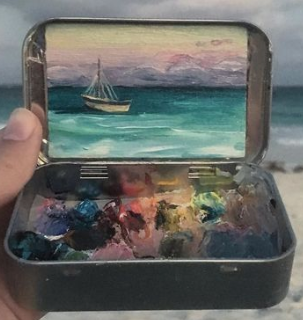 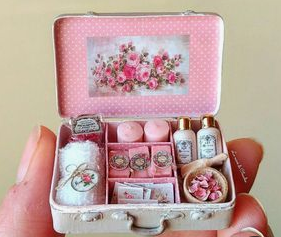 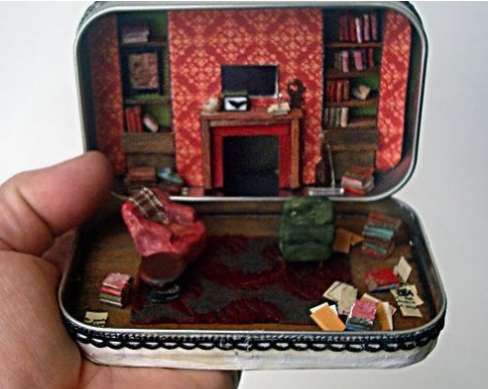 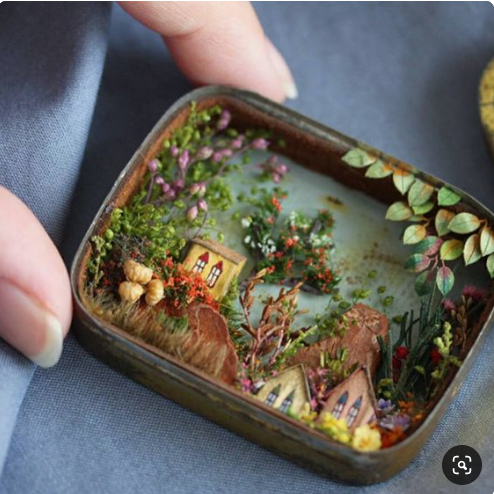 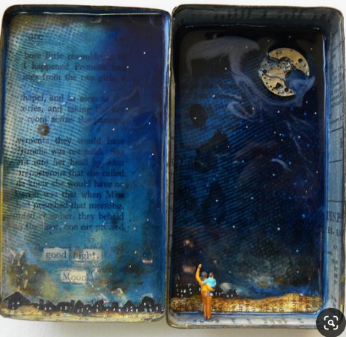 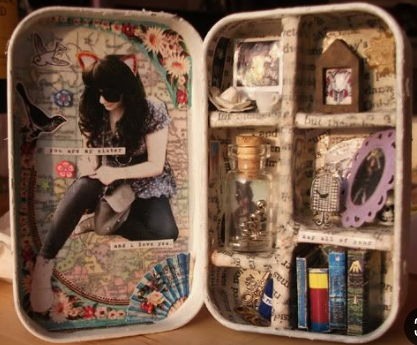 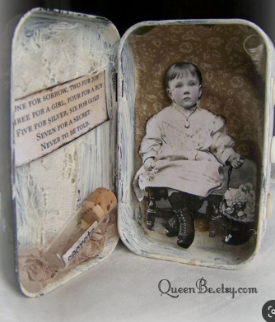 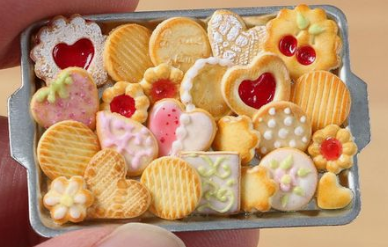 You must collect some factual Information: Write down:Who is the person/theme that you are researching?  Can you collect titles and dates of the work that you are looking at alongside the images that you are presenting? Why did you choose to these images to display in your book?What are the political, social, cultural influences or contexts surrounding the work?What was happening at the time that the work was made or the photograph was taken? Look at the year and see. (e.g. post war) Has anything happened to the artist that may influence their work?